О расходных обязательствах муниципального образования Соль-Илецкий городской округ Оренбургской области   В соответствии со ст. 86 Бюджетного кодекса Российской Федерации, Федеральным законом от 06.10.2003 № 131-ФЗ «Об общих принципах организации местного самоуправления в Российской Федерации», руководствуясь ст. 3, 30, 37 Устава муниципального образования Соль-Илецкий городской округ Оренбургской области, в целях обеспечения устойчивого развития территорий муниципального образования Соль-Илецкий городской округ Оренбургской области, постановляю:       1. Осуществить реализацию проектов, направленных на организацию благоустройства дворовых территорий многоквартирных домов и общественных территорий муниципального образования Соль-Илецкий городской округ Оренбургской области в рамках государственной программы «Формирование комфортной городской среды в Оренбургской области».2. Финансовое обеспечение расходов по реализации программы формирования современной городской среды, указанной в пункте 1 настоящего постановления, является расходным обязательством муниципального образования Соль-Илецкий городской округ Оренбургской области и осуществляется за счёт средств федерального, областного и муниципального бюджетов.3. Главным распорядителем бюджетных средств определить администрацию муниципального образования Соль-Илецкий городской округ.4. Контроль за исполнением настоящего постановления оставляю за собой.5. Постановление вступает в силу после его официального опубликования (обнародования).Глава муниципального образования  Соль-Илецкий  городской округ                                                     А.А. Кузьмин                                                             ВерноВедущий специалисторганизационного отдела                                                              Е.В. ТелушкинаРазослано: Прокуратура Соль-Илецкого района, Организационный отдел,  Комитет экономического анализа и прогнозирования, Отдел по строительству, транспорту, ЖКХ, дорожному хозяйству, газификации и связи, Финансовое управление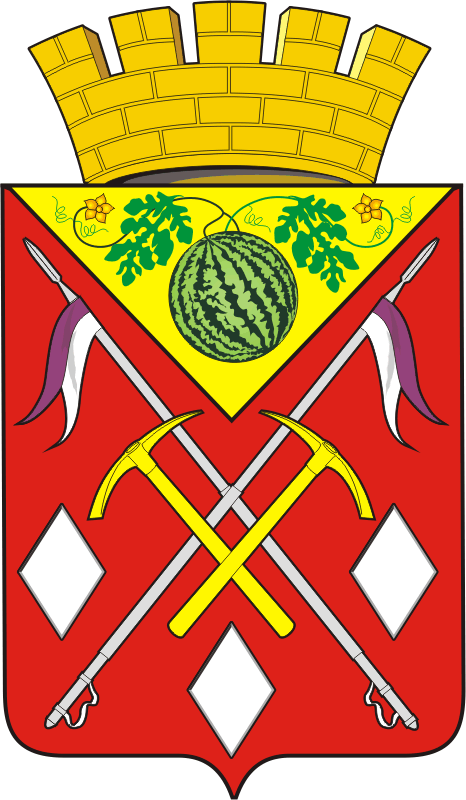 АДМИНИСТРАЦИЯМУНИЦИПАЛЬНОГО ОБРАЗОВАНИЯСОЛЬ-ИЛЕЦКИЙ ГОРОДСКОЙ ОКРУГОРЕНБУРГСКОЙ ОБЛАСТИПОСТАНОВЛЕНИЕ      28. 01. 2020       №    133-п   . 